製圖要素與機製件量產 ISO 國際公差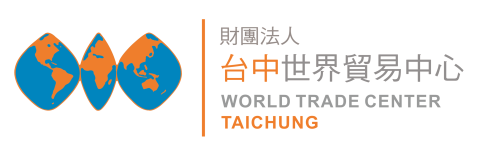 配合實務基礎與進階＊課程大綱：第一角法及第三角法之意義/三視圖使用時機/輔助視圖使用時機/零件圖必備要素/組裝圖及爆炸圖畫法/螺紋及彈簧畫法/ISO 公差定義/餘隙配合/過渡配合/干涉配合/單件公差/公母配合件公差/基孔制/基軸制/累積公差/表面粗度選用/統計公差/極小公差對策/配差選公差/餘隙選公差/熱效應選公差/設計便覽欠缺之公差計算/尺寸公差侷限對策。＊開課日期：108年7月1日、7月2日(週一、二)09:00~16:00共12小時＊上課地點：台中世貿中心教室 (台中市西屯區天保街60號)＊適合對象：機械產業大量製造業(汽機車/自行車/工具機/健身機具/沖壓模具/射出塑膠模具/資訊類            機械件與塑膠件/產品外銷國際/承製國際訂單)之設計/加工/檢測/業務工程師。＊師資介紹：陳銘德 老師             國立交通大學機研所博士            工作經歷: 大同公司板橋廠箱模中心設計兼生管組長。                      裕隆工程中心製程規劃組副組長代行組長。                      前國家中科院機械設計副研究員。＊課程收費：每人新台幣4,500元整＊繳費方式：(1)即期支票：抬頭：財團法人台中世界貿易中心                          (郵寄至：台中市40766西屯區天保街60號 人才培訓組) 。
             (2)郵局劃撥：帳號21190461（抬頭：財團法人台中世界貿易中心）。              (3)ATM轉帳：銀行代號：103 銀行：台灣新光商業銀行-永安分行,帳號：0949-10-000788-7
             (4)現金：報名後至本中心地下室B1培訓組辦公室繳交。  ※以上(2)(3)項繳款後請來電告知或將收據聯寫上「課程名稱、姓名」回傳，以利查核。＊諮詢專線: 04-23582271 ext 1056小姐  傳真至04-23589172-------------------------------------請沿虛線剪下-------------------------------------製圖要素與機製件量產 ISO 國際公差配合實務基礎與進階                                          報名表                開立發票　□個人　□公司財團法人台中世界貿易中心網站  http://www.wtctxg.org.tw(開放線上報名)＊課程目標：協助瞭解 ISO 國際公差規範原理，正確選用尺寸公差帶，逆向工程設計公差，統計公差。＊課程效益：快速正確選用尺寸公差，減少錯誤摸索次數，節省資源浪費，與國際工藝接軌，提高互換性，增加企業獲利。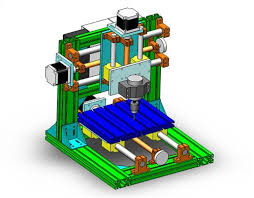 公司名稱：公司名稱：統一編號：統一編號：電話(日)：傳真：聯絡地址：聯絡地址：姓名：職稱：最高學歷：手機：E-mail:E-mail:E-mail:E-mail: